§ 2W skład Rady wchodzą :jeden przedstawiciel Wojewody Śląskiego: Czesław Sobierajski;trzech przedstawicieli Sejmiku Województwa Śląskiego: Alina Nowak, Urszula Koszutska, Alina Bednarz;trzech przedstawicieli Marszałka Województwa Śląskiego: Danuta Sobczyk, Dawid Kamiński, Janusz Freitag;siedmiu przedstawicieli organizacji pozarządowych:Przemysław Stich,Sławomir Dębski,Marta Zmitrukiewicz,Grzegorz Falkus,Grzegorz Żymła,Tomasz Dzierżanowski,Edward Szeliga.Członków Rady powołuje i odwołuje Marszałek Województwa na podstawie art. 41 b ust. 3 ustawy. § 3Szczegółowy tryb działania Rady określi regulamin, który zostanie przyjęty przez Radę na pierwszym jej posiedzeniu.§ 4Traci moc obowiązującą Zarządzenie nr 49/19 z dnia 17 kwietnia 2019 r. Marszałka Województwa Śląskiego w sprawie powołania Rady Działalności Pożytku Publicznego Województwa Śląskiego II kadencji z późn. zm.§ 5Wykonanie zarządzenia powierza się Dyrektorowi Departamentu Promocji i Projektów Społecznych.§ 6Nadzór nad wykonaniem zarządzenia sprawuje Marszałek Województwa.§ 7Zarządzenie wchodzi w życie z dniem 18 kwietnia 2022 r.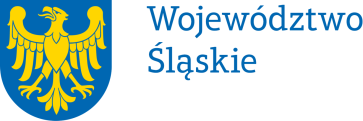 Zarządzenie Nr 34/2234/22Z dnia1 kwietnia 2022r.1 kwietnia 2022r.Organ wydającyMarszałek Województwa ŚląskiegoMarszałek Województwa ŚląskiegoW sprawiepowołania Rady Działalności Pożytku Publicznego Województwa Śląskiego III kadencjipowołania Rady Działalności Pożytku Publicznego Województwa Śląskiego III kadencjiNa podstawieart. 43 ust. 1 ustawy z 5 czerwca 1998 r. o samorządzie województwa (t.j. Dz. U. z 2022 r. poz. 547 z późn. zm.), art. 41b ust. 4 i 6 ustawy z dnia 24 kwietnia 2003 r. o działalności pożytku publicznego i o wolontariacie (Dz. U. 2020 r. poz. 1057 z późn. zm.) oraz  uchwały nr 26/304/VI/2022 Zarządu Województwa Śląskiego z dnia 12.01.2022 r. w sprawie przyjęcia Trybu powoływania członków Rady Działalności Pożytku Publicznego Województwa Śląskiego, przyjęcia Zasad  organizacji i trybu działania Rady Działalności Pożytku Publicznego Województwa Śląskiego III kadencji oraz uchylenia uchwały nr 240/19/VI/2019 Zarządu Województwa Śląskiego z 06.02.2019 roku.art. 43 ust. 1 ustawy z 5 czerwca 1998 r. o samorządzie województwa (t.j. Dz. U. z 2022 r. poz. 547 z późn. zm.), art. 41b ust. 4 i 6 ustawy z dnia 24 kwietnia 2003 r. o działalności pożytku publicznego i o wolontariacie (Dz. U. 2020 r. poz. 1057 z późn. zm.) oraz  uchwały nr 26/304/VI/2022 Zarządu Województwa Śląskiego z dnia 12.01.2022 r. w sprawie przyjęcia Trybu powoływania członków Rady Działalności Pożytku Publicznego Województwa Śląskiego, przyjęcia Zasad  organizacji i trybu działania Rady Działalności Pożytku Publicznego Województwa Śląskiego III kadencji oraz uchylenia uchwały nr 240/19/VI/2019 Zarządu Województwa Śląskiego z 06.02.2019 roku.§ 1Powołuje się Radę Działalności Pożytku Publicznego Województwa Śląskiego III kadencji, zwaną dalej „Radą”.Przedmiot działania Rady określa ustawa z dnia 24 kwietnia 2003 r. o działalności pożytku publicznego i o wolontariacie, zwana dalej „ustawą”.Do zadań Rady należy w szczególności: wyrażanie opinii w sprawach dotyczących funkcjonowania organizacji pozarządowych 
oraz podmiotów wymienionych w art. 3 ust. 3 ustawy, w tym w zakresie programu współpracy 
z organizacjami pozarządowymi oraz podmiotami wymienionymi w art. 3 ust. 3 ustawy; wyrażanie opinii o projektach uchwał i aktów prawa miejscowego dotyczących sfery zadań publicznych, o której mowa w art. 4 ustawy; udzielanie pomocy i wyrażanie opinii w przypadku sporów miedzy organami administracji publicznej, a organizacjami pozarządowymi oraz podmiotami wymienionymi w art. 3 ust. 3 ustawy; wyrażanie opinii w sprawach dotyczących zadań publicznych oraz sprawach rekomendowanych standardów realizacji zadań publicznych; wyrażanie opinii o projekcie strategii rozwoju województwa oraz organizowanie wyborów przedstawicieli organizacji pozarządowych do składu komitetu monitorującego.§ 1Powołuje się Radę Działalności Pożytku Publicznego Województwa Śląskiego III kadencji, zwaną dalej „Radą”.Przedmiot działania Rady określa ustawa z dnia 24 kwietnia 2003 r. o działalności pożytku publicznego i o wolontariacie, zwana dalej „ustawą”.Do zadań Rady należy w szczególności: wyrażanie opinii w sprawach dotyczących funkcjonowania organizacji pozarządowych 
oraz podmiotów wymienionych w art. 3 ust. 3 ustawy, w tym w zakresie programu współpracy 
z organizacjami pozarządowymi oraz podmiotami wymienionymi w art. 3 ust. 3 ustawy; wyrażanie opinii o projektach uchwał i aktów prawa miejscowego dotyczących sfery zadań publicznych, o której mowa w art. 4 ustawy; udzielanie pomocy i wyrażanie opinii w przypadku sporów miedzy organami administracji publicznej, a organizacjami pozarządowymi oraz podmiotami wymienionymi w art. 3 ust. 3 ustawy; wyrażanie opinii w sprawach dotyczących zadań publicznych oraz sprawach rekomendowanych standardów realizacji zadań publicznych; wyrażanie opinii o projekcie strategii rozwoju województwa oraz organizowanie wyborów przedstawicieli organizacji pozarządowych do składu komitetu monitorującego.§ 1Powołuje się Radę Działalności Pożytku Publicznego Województwa Śląskiego III kadencji, zwaną dalej „Radą”.Przedmiot działania Rady określa ustawa z dnia 24 kwietnia 2003 r. o działalności pożytku publicznego i o wolontariacie, zwana dalej „ustawą”.Do zadań Rady należy w szczególności: wyrażanie opinii w sprawach dotyczących funkcjonowania organizacji pozarządowych 
oraz podmiotów wymienionych w art. 3 ust. 3 ustawy, w tym w zakresie programu współpracy 
z organizacjami pozarządowymi oraz podmiotami wymienionymi w art. 3 ust. 3 ustawy; wyrażanie opinii o projektach uchwał i aktów prawa miejscowego dotyczących sfery zadań publicznych, o której mowa w art. 4 ustawy; udzielanie pomocy i wyrażanie opinii w przypadku sporów miedzy organami administracji publicznej, a organizacjami pozarządowymi oraz podmiotami wymienionymi w art. 3 ust. 3 ustawy; wyrażanie opinii w sprawach dotyczących zadań publicznych oraz sprawach rekomendowanych standardów realizacji zadań publicznych; wyrażanie opinii o projekcie strategii rozwoju województwa oraz organizowanie wyborów przedstawicieli organizacji pozarządowych do składu komitetu monitorującego.